Antrag auf Mobilitätsbeihilfen für Studierende an bayerischen Hochschulen für einen Forschungsaufenthalt in Lateinamerika 2018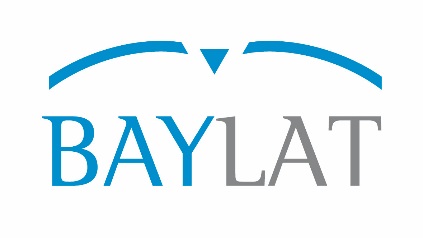 Bitte den Antrag nur in Druckbuchstaben ausfüllen. Unvollständig und/oder unleserlich ausgefüllte sowie nicht rechtzeitig eingereichte Anträge werden leider abgelehnt! Bitte alle für Sie vorgesehenen Felder vollständig ausfüllen. Angaben sind zur Bearbeitung zwingend erforderlich.(wird von BAYLAT ausgefüllt) Ich bin einverstanden, dass die im Antrag enthaltenen personenbezogenen Daten zur ordnungsgemäßen Abwicklung des Antrags gespeichert, sowie im Rahmen des Begutachtungs- und Entscheidungsverfahrens an Gutachter und Direktorium weitergeleitet werden. Ich bin einverstanden, dass die im Antrag enthaltenen Daten an Akademische Auslandsämter, Stipendienreferate und International Offices zur Kenntnisnahme und Überprüfung weitergegeben werden. Ich bin einverstanden, dass BAYLAT die im Antrag enthaltenen personenbezogenen Daten zur Kontaktaufnahme, während und nach dem Auswahlprozess nutzt.  Ich bin einverstanden, dass die im Antrag enthaltenen personenbezogenen Daten für statistische Zwecke an das Bayerische Staatsministerium für Wissenschaft, Forschung und Kunst und Dritte weitergegeben werden können. Ich bin einverstanden, dass die im Antrag enthaltenen Daten für die Erstellung von Statistiken verwendet und veröffentlich werden.Ich lege dem Antrag folgende zur Antragsstellung erforderlichen und unabdingbaren Unterlagen bei:  Tabellarischer Lebenslauf, gegebenenfalls mit Lichtbild  Ausführliches Motivationsschreiben  Exposé des Forschungsprojektes (mit kurzem Zeitplan) Ausführlicher Zeitplan des Forschungsaufenthaltes Ggf. Kopie des Vordiploms bzw. der Zwischenprüfung oder des Bachelorzeugnisses  Noten-/Credit-Übersicht vom Prüfungsamt Nachweis über Kenntnisse in der Sprache des Ziellandes  Aktuelle Immatrikulationsbescheinigung einer bayerischen HochschuleGutachten einer Hochschullehrerin oder eines Hochschullehrers der HeimathochschuleMit meiner Unterschrift bestätige ich die Richtigkeit meiner Angaben zu diesem Antrag und dass ich das Formular selbstständig ausgefüllt habe. Änderungen teile ich BAYLAT unverzüglich mit. ________________					___________________________Datum, Ort 						UnterschriftAntragsnummer: Antragseingang:AntragstellerAntragstellerAntragstellerAntragstellerAntragstellerAntragstellerNachname:Nachname:Nachname:Nachname:Nachname:Nachname:Vorname:Vorname:Vorname:Vorname:Vorname:Vorname:Geschlecht:                                                                weiblich                       männlichGeschlecht:                                                                weiblich                       männlichGeschlecht:                                                                weiblich                       männlichGeschlecht:                                                                weiblich                       männlichGeschlecht:                                                                weiblich                       männlichGeschlecht:                                                                weiblich                       männlichGeburtsdatum, -ort:Geburtsdatum, -ort:Geburtsdatum, -ort:Geburtsdatum, -ort:Geburtsdatum, -ort:Geburtsdatum, -ort:Staatsangehörigkeit:Staatsangehörigkeit:Staatsangehörigkeit:Staatsangehörigkeit:Staatsangehörigkeit:Staatsangehörigkeit:Aktuelle Hochschule:Aktuelle Hochschule:Aktuelle Hochschule:Aktuelle Hochschule:Aktuelle Hochschule:Aktuelle Hochschule:Studiengang:Studiengang:Studiengang:Studiengang:Studiengang:Studiengang:Hauptfach:     Hauptfach:     Nebenfächer:     Nebenfächer:     Nebenfächer:     Nebenfächer:     Angestrebter Studienabschluss:Angestrebter Studienabschluss:Angestrebter Studienabschluss:Aktuelles Semester:     Aktuelles Semester:     Aktuelles Semester:     Matrikelnummer:     Matrikelnummer:     Matrikelnummer:     Matrikelnummer:     Matrikelnummer:     Matrikelnummer:     Spanisch- bzw. Portugiesischkenntnisse
(nach dem Gemeinsamen Europäischen Referenzrahmen):elementare Sprachverwendungselbständige Sprachverwendungkompetente Sprachverwendungelementare Sprachverwendungselbständige Sprachverwendungkompetente Sprachverwendungelementare Sprachverwendungselbständige Sprachverwendungkompetente Sprachverwendung A1 B1 C1 A2 B2 C2SemesteranschriftHeimatanschriftStraße:     Straße:     PLZ/Ort:     PLZ/Ort:     Tel/Fax:     Tel/Fax:     Mobil:     E-Mail:     Welche ist die Korrespondenzadresse?                       Semesteranschrift      
 HeimatanschriftIch habe bereits beantragt BAföG                                       Auslands-BaföG DAAD-PROMOS (Teilstipendium; Reisekostenpauschale; Studiengebühren) Stipendium der folgenden Stiftung, Begabtenförderung, Sonstiges      .......................................................................................……………. zusätzliche Mobilitätsförderung durch     ………………………………………………………………………. keine FörderungIch erhalte BAföG                                       Auslands-BaföG Stipendium der folgenden Stiftung, Begabtenförderung, Sonstiges      .......................................................................................……………. zusätzliche Mobilitätsförderung durch     ………………………………………………………………………. Höhe der Gesamtförderung: keine FörderungNähere Angaben zum ForschungsaufenthaltGasthochschule (oder zu besuchende Bibliotheken/Institutionen):Ort:Betreuer/Ansprechpartner der Gasthochschule/Bibliothek/Institution (falls bekannt):Forschungsdauer in Monaten:     Beginn:                                                                        Ende:     Kurze Begründung, warum eine Mobilitätsbeihilfe durch BAYLAT erforderlich istIch habe früher Mobilitätsbeihilfe/n durch BAYLAT erhaltenIch habe früher Mobilitätsbeihilfe/n durch BAYLAT erhaltenIch habe früher Mobilitätsbeihilfe/n durch BAYLAT erhalten ja, im Jahre 20__ NeinWie sind Sie auf die BAYLAT-Mobilitätsbeihilfe aufmerksam geworden? BAYLAT-Webseite BAYLAT-Facebookseite  BAYLAT-Vortrag Telefonische Beratung durch BAYLAT E-Mail Beratung durch BAYLAT International Day  International Office bzw. Referat für Internationale Angelegenheiten Ihrer Hochschule Alumni Sonstiges,      ……………………………………………………………………….